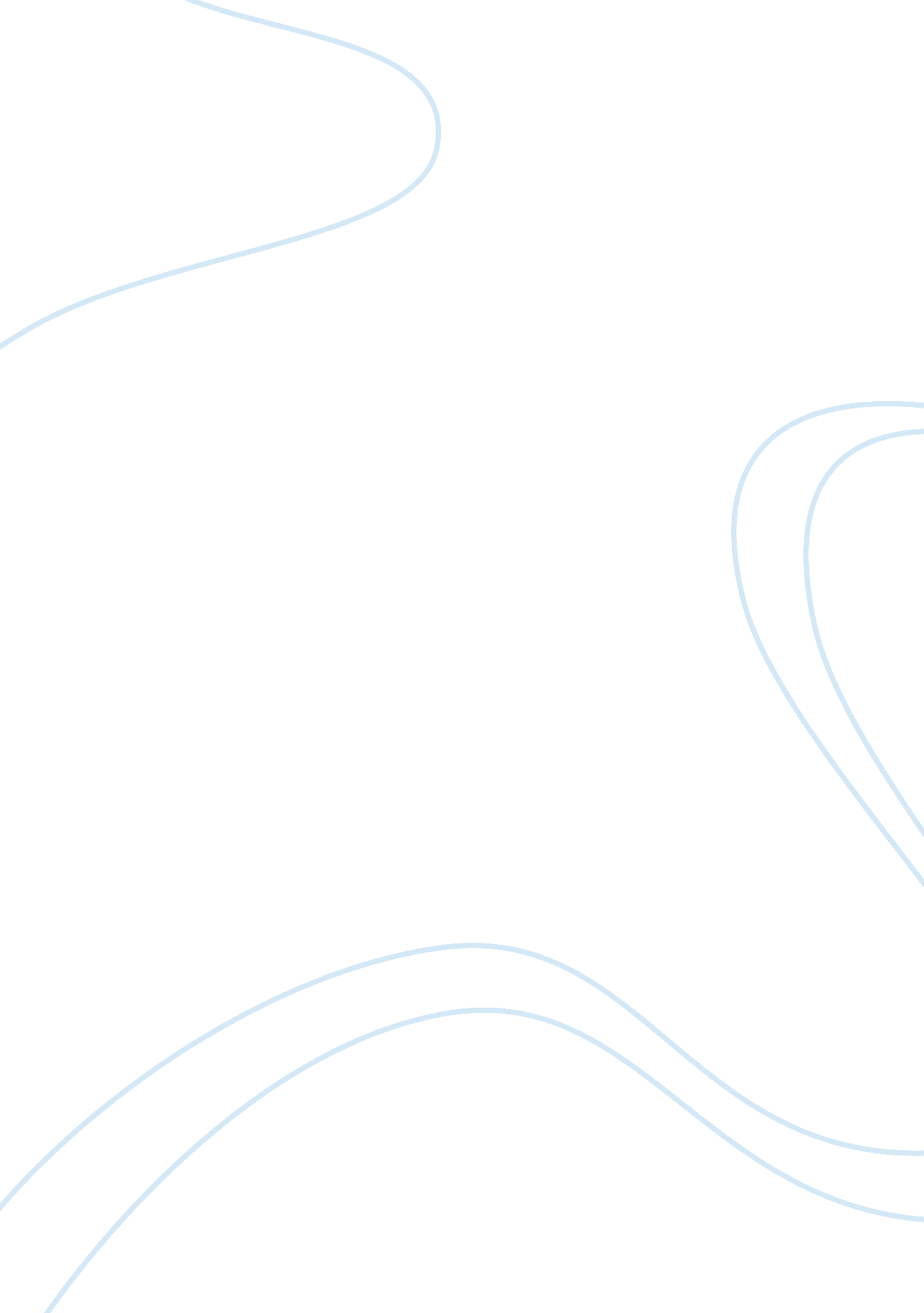 Overview the life of a day moth in a story the death of a moth by virginia woolfLiterature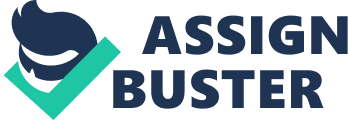 Death of a moth is a story by Virginia Wolff describing the life of a day moth, its insignificance and yet excitement for no one either than the moth itself. In comparison to other creatures and even other moths, the author describes moths that fly during the day as lacking substance, beauty and any significant traits that can bring joy to others around the moth. The essay is also an excellent picture of the struggle endured by living creatures for their mortality. 

The author personifies the creature and further shows potential joys that the moth could endure in the morning and the joys enjoyed by other species, with only the life of the moth lacking any fruitfulness. In the end, despite all the struggles experienced by the moth, the final one is one that is uniform among all creatures and the author boils all the moth’s experiences to a bead of life. Even at the end, when there seemed to be no hope, the moth fought to remain alive in its presumably insignificant life. 